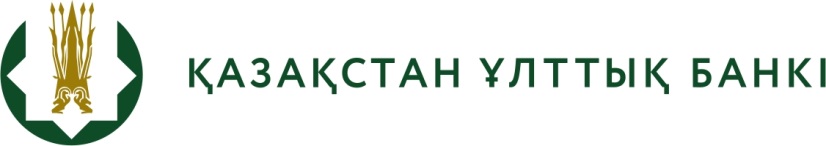 БАСПАСӨЗ – РЕЛИЗІ2021 жылғы 6 қаңтар 			  	                      Нұр-Султан қаласы «Қазақстан Республикасы бейрезидент-банктерінің филиалдары есептілігінің тізбесін, нысандарын, мерзімдерін және оны ұсыну қағидаларын бекіту туралы»  Қазақстан Республикасы Ұлттық Банкі Басқармасының қаулысының жобасынәзірлеу туралыҰлттық Банк «Қазақстан Республикасы бейрезидент-банктерінің филиалдары есептілігінің тізбесін, нысандарын, мерзімдерін және оны ұсыну қағидаларын бекіту туралы» Қазақстан Республикасының Ұлттық Банкі Басқармасының қаулысының жобасын (бұдан әрі – Қаулының Жобасы) әзірлегені туралы хабарлайды.Қаулы жобасы «Қазақстан Республикасының кейбір заңнамалық актілеріне экономикалық өсуді қалпына келтіру мәселелері бойынша өзгерістер мен толықтырулар енгізу туралы» 2021 жылғы 2 қаңтардағы Қазақстан Республикасы Заңын іске асыру шеңберінде әзірленді.Қаулының жобасын толық мәтінімен https://legalacts.egov.kz/npa/view?id=6272163 ашық нормативтік құқықтық актілердің интернет-порталында танысуға болады.Толығырақ ақпаратты мына телефон бойынша алуға болады:+7 (7172) 775 205e-mail: press@nationalbank.kzwww.nationalbank.kz